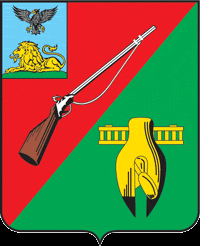 ОБЩЕСТВЕННАЯ ПАЛАТАСТАРООСКОЛЬСКОГО ГОРОДСКОГО ОКРУГАIII СОЗЫВАСемнадцатое  заседание СоветаОбщественной палатыСтарооскольского городского округа«03» сентября  2019 г.	     	         	                   	 		  № 60                                                             РЕШЕНИЕО  рассмотрении письменного обращения Надулиной Н.В. в  Общественную палатуСтарооскольского городского округаЗаслушав и обсудив информацию председателя Общественной палаты Старооскольского городского округа Лукъянцева Владимира Борисовича по поступившему письменному обращению Надулиной Н.В. в адрес Богунова С.В. члена Общественной палаты Старооскольского городского округа, члена  комиссии по независимой оценке качества работы государственных и муниципальных учреждений, оказывающих социальные услуги, Совет Общественной палаты РЕШИЛ:Принять к сведению информацию председателя Общественной палаты Старооскольского городского округа Лукъянцева В. Б по письменному обращению Надулиной Н.В..Совету Общественной палаты Старооскольского городского округа подготовить письменный ответ на обращение Надулиной Н.В.Контроль за данным решением возложить на Совет Общественной палаты Старооскольского городского округа.Председатель Общественной палатыСтарооскольского городского округа		     	       	 В.Б. Лукъянцев